NOTIFICATION OF APPOINTMENT FORM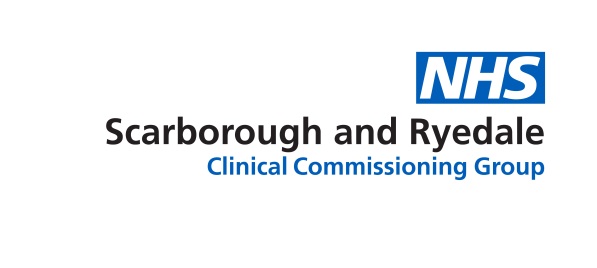 Once complete please return this form to NYHCSU.CSUWorkforceRecruitment@nhs.net upon receipt of this the Workforce Team will send a conditional offer letter to the successful candidate, asking them to complete a CRB application form (if applicable) Work Health Assessment form and declaration forms. References will also be requested. References will be forwarded to managers by e-mail once received to enable them to be reviewed. Once all pre-employment checks have been confirmed as above the Manager will be in a position to discuss a start date with the candidate and to request an offer letter to be issued to the candidate confirming their starting details.PART 1 – Managers DetailsManagers Name:Telephone number:E mailDate:Part 2 - Post DetailsNHS jobs referencePay BandNo of hours per weekNo of hours per weekPost Title:Work Base:Including Post CodeContract Type PermanentFixed Term (confirm dates or the number of months)Fixed Term (confirm dates or the number of months)Fixed Term (confirm dates or the number of months)Fixed Term (confirm dates or the number of months)Fixed Term (confirm dates or the number of months)Fixed Term (confirm dates or the number of months)PART 3 – DBS information – Type of Check Required PART 3 – DBS information – Type of Check Required PART 3 – DBS information – Type of Check Required PART 3 – DBS information – Type of Check Required PART 3 – DBS information – Type of Check Required PART 3 – DBS information – Type of Check Required PART 3 – DBS information – Type of Check Required PART 3 – DBS information – Type of Check Required NoneNoneNoneNoneNoneNoneStandard check Standard check Standard check Standard check Standard check Standard check Enhanced check without barred list information Enhanced check without barred list information Enhanced check without barred list information Enhanced check without barred list information Enhanced check without barred list information Enhanced check without barred list information Enhanced check with barred list information - where the position is eligible, and the employer indicates the type of access to vulnerable groups, this will include: - an adults barred list check - a children’s barred list check    - an adults and children’s barred list checkEnhanced check with barred list information - where the position is eligible, and the employer indicates the type of access to vulnerable groups, this will include: - an adults barred list check - a children’s barred list check    - an adults and children’s barred list checkEnhanced check with barred list information - where the position is eligible, and the employer indicates the type of access to vulnerable groups, this will include: - an adults barred list check - a children’s barred list check    - an adults and children’s barred list checkEnhanced check with barred list information - where the position is eligible, and the employer indicates the type of access to vulnerable groups, this will include: - an adults barred list check - a children’s barred list check    - an adults and children’s barred list checkEnhanced check with barred list information - where the position is eligible, and the employer indicates the type of access to vulnerable groups, this will include: - an adults barred list check - a children’s barred list check    - an adults and children’s barred list checkEnhanced check with barred list information - where the position is eligible, and the employer indicates the type of access to vulnerable groups, this will include: - an adults barred list check - a children’s barred list check    - an adults and children’s barred list checkPART 4 – Candidates DetailsCandidates SurnameCandidates First NameNHS jobs application numberARARInternal / External?ID Documents ObtainedIs yes please send to workforce team YES/NOYES/NOPART 5 – Relocation Costs (approval for relocation costs will have been received (via HR1) before advertisement) PART 5 – Relocation Costs (approval for relocation costs will have been received (via HR1) before advertisement) PART 5 – Relocation Costs (approval for relocation costs will have been received (via HR1) before advertisement) Relocation costs required for this appointment(if yes Workforce to send relocation policy to candidate)Relocation costs required for this appointment(if yes Workforce to send relocation policy to candidate)                            YES/NOPART 5 – Any other information to be included in the offer letter PART 5 – Any other information to be included in the offer letter PART 5 – Any other information to be included in the offer letter 